Ufficio Servizi Sociali		Al Comune di Tramatza 		protocollo@comune.tramatza.or.it	protocollo@pec.comune.tramatza.or.itRICHIESTA DI EROGAZIONE DEL CONTRIBUTO DENOMINATO “ASSEGNO DI NATALITÀ” ANNUALITÀ 2024(Disposizioni in materia di contrasto allo spopolamento L. R. 9 marzo 2022, n. 3, art. 13 comma 2, lett. a), - L. R. 21 febbraio 2023, n. 1 e -   D.G.R. n. 19/80 del 01/06/2023)I sottoscritti genitori:Cognome nome  	Data di nascita	/_	/	Luogo di nascita	_ 	Residente in ______________________________ via___________________________________, _________Numero di telefono	Email 	Cognome nome  	Data di nascita	/_	/	Luogo di nascita  	Residente in ______________________________ via___________________________________, _________Numero di telefono	Email 	CHIEDONO□ RINNOVO                   □ CONCESSIONEdel contributo economico “Assegno di Natalità” per il/la figlio/a:Cognome nome  	Data di nascita	/_	/	Luogo di nascita  	Cognome e nome  	Data di nascita	/_	/	Luogo di nascita  	A TAL FINE, DICHIARANOai sensi del D.P.R. n.445, dichiaro di essere consapevole delle sanzioni penali previste in caso di dichiarazioni non veritiere e di falsità negli atti (art.76 del D.P.R.28 dicembre 2000, n.445). Dichiaro inoltre di essere consapevole che in caso di dichiarazione false negli atti è prevista la decadenza dai benefici eventualmente conseguiti (art.75 del D.P.R. 28 dicembre 2000, n. 445)di essere cittadini italiani o di uno Stato membro dell’Unione Europea o di una nazione non facente parte dell’Unione Europea, in possesso del permesso di soggiorno alla data di pubblicazione del presente avviso;di essere residenti nel Comune di Tramatza;di aver trasferito la propria residenza in data ______________________ da un Comune con popolazione superiore ai 5.000 abitanti (Comune di ____________________________) e mantenerla per almeno 5 anni, insieme alla dimora abituale;di avere uno o più figli fiscalmente a carico nati dal 01 gennaio 2024 e fino al compimento del quinto anno d’età del bambino e/o (per ogni bambino in affidamento preadottivo fino alla cessazione dell’affido qualora avvenga prima dei 5 anni di età);di avere beneficiato del contributo per il 2022 e/o per il 2023 e di aver mantenuto tutti i requisiti di accesso anche nel 2024;di avere la residenza e la coabitazione insieme al/ai bambino/i;di non occupare abusivamente un alloggio pubblico;di essere proprietari di un immobile ubicato nel Comune di Tramatza, o averne disponibilità in virtù di un contratto di locazione, di comodato o altro titolo equivalente;di esercitare la responsabilità genitoriale e/o la tutela legale;di impegnarsi a produrre ulteriore eventuale documentazione richiesta dall’Ufficio Servizi Sociali;di aver preso visione dell’informativa sul trattamento dei dati personali;di voler ricevere il contributo mediante accredito su conto corrente postale o bancario intestato o cointestato ai sottoscritti, identificato dal seguente codice IBAN:ALLEGANO, obbligatoriamente:copia documento di identità in corso di validità;copia del documento bancario/postale dal quale si evinca in modo chiaro il codice iban sopra indicato e gli intestatari;copia permesso di soggiorno (nel caso di provenienza da una nazione non facente parte dell’Unione Europea).Tramatza,		firma genitore    __________________________	firma genitore     _________________________INFORMATIVA SUL TRATTAMENTO DEI DATI PERSONALIRegolamento 679/2016/UEAi sensi e per gli effetti dell’Articolo 13 del Regolamento (UE) 2016/679 del Parlamento Europeo e del Consiglio del 27 aprile 2016, relativo alla protezione delle persone fisiche con riguardo al trattamento dei dati personali, nonché alla libera circolazione di tali dati, informiamo che il Comune di Tramatza, con sede in Tramatza, Via Tripoli 2, in qualità di Titolare del trattamento, tratta i dati personali da Lei forniti per iscritto, (e-mail/pec) o verbalmente e liberamente comunicati (Art. 13.1.a Regolamento 679/2016/UE).Il Comune di Tramatza garantisce che il trattamento dei dati personali si svolga nel rispetto dei diritti e delle libertà fondamentali, nonché della dignità dell’Interessato, con particolare riferimento alla riservatezza, all'identità personale e al diritto alla protezione dei dati personali.Il Data Protection Officer/Responsabile della Protezione dei dati individuato dall'Ente è il seguente soggetto:Finalità del trattamento dei dati personali (Art. 13.1.c Regolamento 679/2016/UE)Tutti i dati personali e sensibili comunicati dal soggetto Interessato, sono trattati dal Titolare del trattamento sulla base di uno o più dei seguenti presupposti di liceità:il trattamento è necessario all'esecuzione di un contratto di cui l'interessato è parte o all'esecuzione di misure precontrattuali adottate su richiesta dello stesso (Art. 6.1.b Regolamento 679/2016/UE);il trattamento è necessario per adempiere a un obbligo legale al quale è soggetto il titolare del trattamento (Art. 6.1.c Regolamento 679/2016/UE);il trattamento è necessario per motivi di interesse pubblico rilevante sulla base del diritto dell'Unione o degli Stati membri, che deve essere proporzionato alla finalità perseguita, rispettare l'essenza del diritto alla protezione dei dati e prevedere misure appropriate e specifiche per tutelare i diritti fondamentali e gli interessi dell'interessato (Art. 9.2.g Regolamento 679/2016/UE).In elenco, le finalità per cui i dati personali dell’Interessato verranno trattati:per l’inserimento nelle anagrafiche e nei database informatici comunali;per la gestione di obblighi di natura contabile e fiscale;per la gestione degli oneri derivanti dalla stipulazione del contratto;per la rendicontazione nei confronti degli Enti ai quali la normativa riconosce poteri di monitoraggio e controllo nei confronti del Comune;per ottemperare a specifiche richieste dell’Interessato.Eventuali destinatari o eventuali categorie di destinatari dei dati personali (Art. 13.1.e Regolamento 679/2016/UE)I dati personali dell’Interessato, nei casi in cui risultasse necessario, potranno essere comunicati (con tale termine intendendosi il darne conoscenza ad uno o più soggetti determinati):ai soggetti la cui facoltà di accesso ai dati è riconosciuta da disposizioni di legge, normativa secondaria, comunitaria, nonché di contrattazione collettiva (secondo le prescrizioni del Regolamento per il trattamento dei dati sensibili e giudiziari approvato dall'Ente);agli uffici postali, a spedizionieri ed a corrieri per l’invio di documentazione e/o materiale;ad istituti bancari per la gestione d’incassi e pagamenti derivanti dall'esecuzione dei contratti.Si rende edotto l’Interessato che il conferimento dei dati personali oggetto della presente informativa risulta essere necessario al fine di poter erogare le prescrizioni del contratto stipulato. Nell'eventualità in cui tali dati non venissero correttamente forniti non sarà possibile dare corso alle obbligazioni contrattuali.Si comunica che verrà richiesto specifico ed espresso consenso nell'eventualità in cui si verificasse la necessità di una comunicazione di dati.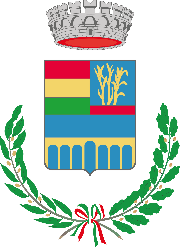 COMUNE DI TRAMATZACodice fiscaleCodice fiscale2 car.2 car.2 car.2 car.1 car5 caratteri5 caratteri5 caratteri5 caratteri5 caratteri5 caratteri5 caratteri5 caratteri5 caratteri5 caratteri12 caratteri12 caratteri12 caratteri12 caratteri12 caratteri12 caratteri12 caratteri12 caratteri12 caratteri12 caratteri12 caratteri12 caratteriPAESEPAESECHECKCHECKCINABIABIABIABIABICABCABCABCABCABN°CONTON°CONTON°CONTON°CONTON°CONTON°CONTON°CONTON°CONTON°CONTON°CONTON°CONTON°CONTORESPONSABILE DELLA PROTEZIONE DEI DATINICOLA ZUDDAS SRLREFERENTE PER IL RESPONSABILEORRÙ IVANCONTATTITelefono: 070370280Cellulare: 3479891739E-mail: privacy@comune.itPEC: privacy@pec.comune.it